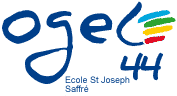 ADHESION MEMBRE OGECJe soussigné (nom, prénom)………………………………………..Parent de……………………………….en…(classe)……………………….…………………………….....en………………………………….……………………………….en………………………………….……………………………….en………………………………….Souhaite devenir membre de l’OGEC de l’école Saint Joseph à SAFFRE pendant la durée de la scolarité de mes enfants, participer aux assemblées générales en prenant part aux décisions importantes concernant l’établissement et respecter ses statuts. Ne souhaite pas devenir membre de l’OGECDate et Signature ADHESION MEMBRE OGECJe soussigné (nom, prénom)………………………………………..Parent de……………………………….en…(classe)……………………….…………………………….....en………………………………….……………………………….en………………………………….……………………………….en………………………………….Souhaite devenir membre de l’OGEC de l’école Saint Joseph à SAFFRE pendant la durée de la scolarité de mes enfants, participer aux assemblées générales en prenant part aux décisions importantes concernant l’établissement et respecter ses statuts. Ne souhaite pas devenir membre de l’OGECDate et Signature 